ПРОЕКТ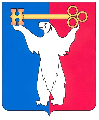 РОССИЙСКАЯ ФЕДЕРАЦИЯКРАСНОЯРСКИЙ КРАЙНОРИЛЬСКИЙ ГОРОДСКОЙ СОВЕТ ДЕПУТАТОВР Е Ш Е Н И Е«____» ________ 2023                                                                                         № _______Об утверждении перечня недвижимого имущества муниципальной собственности муниципального образования город Норильск, подлежащего передаче (предлагаемого к передаче) в государственную собственность Красноярского краяВ соответствии с Уставом городского округа город Норильск Красноярского края, Положением о собственности и реализации прав собственника муниципального образования город Норильск, утвержденным решением Городского Совета муниципального образования город Норильск от 19.12.2005 № 59-834, Городской СоветРЕШИЛ: 1. Утвердить перечень недвижимого имущества муниципальной собственности муниципального образования город Норильск, подлежащего передаче (предлагаемого к передаче) в государственную собственность Красноярского края (прилагается).2. Настоящее решение вступает в силу со дня принятия. Председатель Городского Совета					          А.А. Пестряков                                                                   Приложение                                                                                        к решению Норильского                                                                                                городского Совета депутатовот __________ №__________Перечень недвижимого имущества муниципальной собственности муниципального образования город Норильск, подлежащего передаче (предлагаемого к передаче) в государственную собственность Красноярского края№ п/пНаименование объекта недвижимостиАдрес объекта недвижимого имуществаКадастровый номерПлощадь объекта недвижимого имущества кв.м.1.НежилоезданиеРоссийская Федерация, Красноярский край, г. Норильск, ул. Нансена, д.2224:55:0402016:321 2029,82.Земельный участокКрасноярский край, район город Норильск, ул. Нансена, дом 22 24:55:0402016:181 5091,0